OBJEDNÁVKA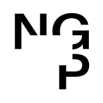 Doklad OJE - 3149v		ODBĚRATEL - fakturační adresaNárodní galerie v PrazeStaroměstské náměstí 12110 15 Praha 1Zřízena zákonem č.148/1949 Sb., o Národní galerii v PrazeČíslo objednávky 3149/2022VETAMBER s.r.o.Prosluněná 558/7152 00 Praha 5Česká republikaIČTyp Příspěvková organizace00023281DIČ CZ00023281IČ 26447541DIČ CZ26447541Datum vystavení     25.11.2022      Číslo jednací                                                         Smlouva            OBJEDNÁVKA	Požadujeme :Termín dodání         29.11.2022 - 29.12.2022Způsob dopravyZpůsob platby	Platebním příkazemSplatnost faktury   30 dnů12 850,00KčVýroba a dodání 4 ks kostky na sezení rozměru 50 x 50 v.50cm z boků otvory pro přenášení. Materiál borová překližka. Povrchová úprava bezbarvý lak. Provedení na pokos (podle již existujícího vzoru)	19 800,00KčVýroba a dodání sokly na kluzácích. Materiál borová překližka, hrany na pokos, dolní výztuž ze smrkového hranolu, spodní hrana s kluzáky, bezbarvý lak. Rozměry 2 ks 40 x 40 cm x v. 50 cm, 1 ks ležatý 30 x 180 cm v. 50 cm.	19 350,00KčOpravy-výměna poškozené kolejnice pro blackout závěs v přísálí Korza.4 850,00KčCelkem bez DPHPřibližná celková cenaVystavil(a)XXXXXXXXXXXXXXXXXXXX68 788.50 Kč56 850,00KčE-mail: XXXXXXXXXXXXXXXXXRazítko a podpis 	Dle § 6 odst.1 zákona c. 340/2015 Sb. o registru smluv nabývá objednávka s předmětem plnění vyšší než hodnota 50.000,- Kč bez DPH účinnosti až uveřejněním (včetně jejího písemného potvrzení) v registru smluv. Uveřejnění provede objednatel.Žádáme obratem o zaslání akceptace (potrvrzení) objednávky.Potvrzené a odsouhlasené faktury spolu s objednávkou, případně předávacím či srovnávacím protokolem zasílejte na faktury@ngprague.czDatum:Platné elektronické podpisy: 28.11.2022 15:10:42 - XXXXXXXXXXXXXXX - příkazce operace28.11.2022 15:37:02 - XXXXXXXXXXXXX - správce rozpočtuPoložkaMnožství MJ%DPHCena bez DPH/MJDPH/MJCelkem s DPHDoplnění a oprava mobiliáře pro program vKorzu1.002156 850.0011 938.5068 788.50